Geburtstagsparty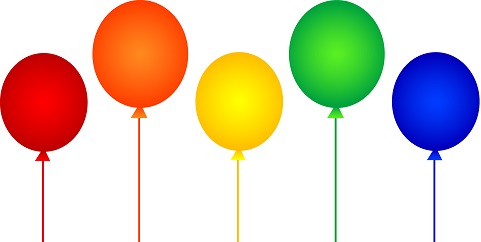 E   i   n   l   a   d   u   n   gLiebe(er) _______________________Ich möchte dich ganz herzlich zu meinem  ______ Geburtstagam ________________  ab  ________  bis  _________  Uhr einladen.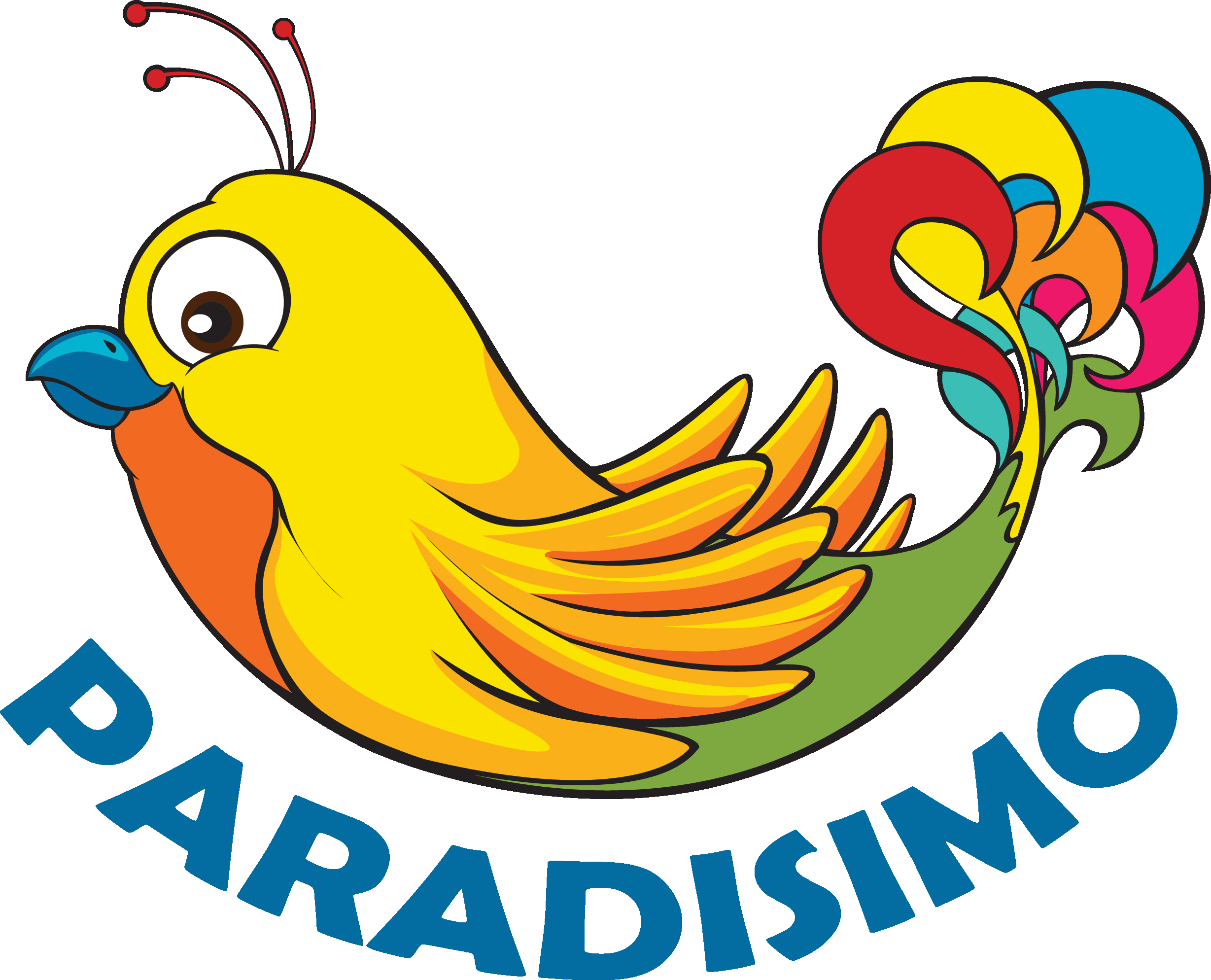 Indoor-Spielplatz & CaféTalstrasse 33 8808 Pfäffikon SZwww.paradisimo.chBitte gib mir unter Tel:   _______________________  (oderE-Mail:   _______________________________________) Bescheid, ob du kommst.